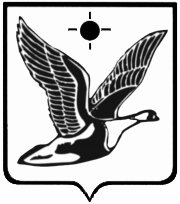 ТАЙМЫРСКАЯ ДОЛГАНО-НЕНЕЦКАЯТЕРРИТОРИАЛЬНАЯ ИЗБИРАТЕЛЬНАЯ КОМИССИЯ № 1 Красноярского краяР Е Ш Е Н И Е    14 августа 2014 года                                                                                                                 № 42/117-1О предложении кандидатур для дополнительного зачисления в резерв составов участковых избирательных комиссий на территории городского поселения Диксон, города Дудинка, сельского поселения Караул  Красноярского края	На основании статей 26, 27 Федерального закона от 12.06.2002 № 67-ФЗ «Об основных гарантиях избирательных прав и права на участие в референдуме граждан Российской Федерации», в соответствии с Порядком формирования резерва составов участковых комиссий и назначения нового члена участковой комиссии из резерва составов участковых комиссий, утвержденным постановлением Центральной избирательной комиссии Российской Федерации от 05.12.2012 № 152/1137-6, Таймырская Долгано-Ненецкая территориальная избирательная комиссия № 1 Красноярского краяР Е Ш И Л А:1. Предложить Избирательной комиссии Красноярского края для дополнительного зачисления в резерв составов участковых избирательных комиссий Таймырской Долгано-Ненецкой территориальной избирательной комиссии №1 Красноярского края на территории городского поселения Диксон, города Дудинка, сельского поселения Караул  Красноярского края кандидатуры согласно прилагаемому списку.2. Направить настоящее решение и список кандидатур, предлагаемых для зачисления в резерв составов участковых избирательных комиссий на территории городского поселения Диксон, города Дудинка, сельского поселения Караул  Красноярского края в Избирательную комиссию Красноярского края.Председатель  комиссии                                          П.А. ЗайцевП.А. Зайцев                                         П.А. ЗайцевП.А. ЗайцевСекретарь комиссии                                                 Г.Ю. Кузьминская                                            Г.Ю. Кузьминская  Приложениек решению Таймырской Долгано-Ненецкойтерриториальной избирательной комиссии № 1 Красноярского краяот 14 августа 2014 года № 42/117-1Cписок кандидатурпредложенных для дополнительного зачисления в резерв составов участковых избирательных комиссии  Таймырской Долгано-Ненецкой территориальной избирательной комиссии № 1 Красноярского краяПриложениек решению Таймырской Долгано-Ненецкойтерриториальной избирательной комиссии № 1 Красноярского краяот 14 августа 2014 года № 42/117-1Cписок кандидатурпредложенных для дополнительного зачисления в резерв составов участковых избирательных комиссии  Таймырской Долгано-Ненецкой территориальной избирательной комиссии № 1 Красноярского края